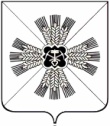 РОССИЙСКАЯ ФЕДЕРАЦИЯКЕМЕРОВСКАЯ ОБЛАСТЬПРОМЫШЛЕННОВСКИЙ МУНИЦИПАЛЬНЫЙ РАЙОНАдминистрация Промышленновского муниципального районаПОСТАНОВЛЕНИЕОт 16.12.2011 г. 1695-П О внесении изменений в постановлениеКоллегии администрации Промышленновского районаот 30.07.2010 г. №54«О долгосрочной целевой программе «Поддержка малого и среднего предпринимательства в Промышленновском районе» на 2010 – 2013 годы» В целях обеспечения эффективности мероприятий поддержки субъектов малого и среднего предпринимательства Промышленновского района, администрация Промышленновского муниципального района постановляет:1. Внести в постановление Коллегии Администрации Промышленновского района от 30.07.2010 г. 54 «О долгосрочной целевой программе «Поддержка малого и среднего предпринимательства в Промышленновском районе» на 2010 – 2013 годы» (в редакции постановлений от 26.08.2010 г. 74, от 25.03.2011 г. 11, от 11.07.2011 г. 928-П, от 07.10.2011 г. 1291-П) следующие изменения: 1.1.раздел 3 Программных мероприятий изложить в новой редакции (Приложение 1).2. Организационному отделу (Н. В. Торопова) разместить данное постановление на сайте администрации Промышленновского района в сети Интернет.3. Настоящее постановление вступает в силу со дня подписания.4. Контроль за исполнением настоящего постановления возложить на заместителя Главы района по экономике Игину О.А.И.О. Главы района В.А. Еремеев Приложение к Постановлению администрации Промышленновского муниципального районаот 16.12.2011 г. 1695-П 3.Программные мероприятия и ресурсное обеспечение Программып/пНаименование мероприятийРезультативность выполнения мероприятийСрок исполненияИсполнитель Источник финансированияОбъем финансир. тыс.руб.п/пНаименование мероприятийРезультативность выполнения мероприятийСрок исполненияИсполнитель Источник финансирования2010г.2010г.2010г.2011г.2011г.2012г.2012г.2013г.1       2     34    5     67788991010103.1Организация системы сбора информации для мониторинга развития малого и среднего предпринимательстваВозможность оценки состояния предпринимательства и основных тенденций его развития2010-2013гг.Комитет по экономике и предпринимательству----------3.2.Проведение мероприятий в связи с празднованием Дня российского предпринимательстваСтимулирование предпринимательской деятельности2010-2013гг.Комитет по экономике и предпринимательству, Совет предпринимателейрайонный бюджет9,49,4151515151515153.3.Оказание консультаций предпринимателям по юридическим вопросамСодействие в принятии предпринимателями оптимальных решений2010-2013гг.Юридический отдел Администрации района----------3.4.Оказание информационной поддержки субъектам малого и среднего предпринимательства (приобретение и установка оборудования для видеоконференцсвязи)Доведение оперативной информации о мерах поддержки, справочной информации по вопросам бизнеса до субъектов малого и среднего предпринимательства2010-2013ггЗаместители Главы района, Комитет по экономике и предпринимательствурайонный бюджет43,543,5106,0106,0-----3.4.1.Оказание информационных услуг по проекту «Развитие системы взаимодействия органов местного самоуправления с предпринимателями Промышленновского района» Доведение оперативной информации о мерах поддержки, справочной информации по вопросам бизнеса до субъектов малого и среднего предпринимательства2010-2013 ггЗаместители Главы района, Комитет по экономике и предпринимательствурайонный бюджет--1515-----3.5.Привлечение субъектов малого и среднего бизнеса к активному участию в конкурсах на поставку продукции, услуг для муниципальных нуждУвеличение объемов реализации товаров, работ, услуг местных производителей, создание рабочих мест, увеличение налоговой базы местного бюджета2010-2013ггЗаместители Главы района, начальники управлений, Комитет по экономике и предпринимательству    ----------3.6.Привлечение представителей малого и среднего бизнеса к активному участию в областных и районных выставках, ярмаркахПродвижение продукции местных производителей на потребительском рынке2010-2013гг.Заместитель Главы района по экономике, Управление сельского хозяйства, Комитет по экономике и предпринимательству   ----------3.7.Организация встреч и экскурсии школьников на предприятия малого и среднего бизнесаРаспространение информации о предпринимательской деятельности среди молодежи2010-2013гг.Совет предпринимателей,Заместитель главы района по социальным вопросам, Комитет по экономике и предпринимательству----------3.8.Субсидирование части произведенных затрат субъектами малого предпринимательства, в том числе на создание собственного бизнесаСоздание условий для развития малого и среднего предпринимательства 2010-2013гг.Комитет по экономике и предпринимательствурайонный бюджет195,6195,6188,3188,36606606606606603.9.Передача субъектам малого и среднего предпринимательства муниципального имущества целевым назначением для осуществления предпринимательской деятельности по приоритетным направлениямИмущественная поддержка субъектов малого и среднего предпринимательства2010-2013гг.Комитет по экономике и предпринимательству, комитет по управлению муниципальным имуществом----------3.10.Грантовая поддержка начинающим субъектов малого предпринимательства на создание собственного бизнесаСоздание условий для развития малого и среднего предпринимательства .Комитет по экономике и предпринимательству, Управление образованиярайонный бюджет--300300-----3.11.Субсидирование затрат субъектов малого и среднего предпринимательства, связанных с осуществлением пассажирских перевозок, доставкой продуктов, товаров в отдаленные и труднодоступные населенные пункты Промышленновского районаФинансовая поддержка предпринимателей, участвующих в решении социальных вопросов2010-2013ггКомитет по экономике и предпринимательству, Управление образованиярайонный бюджет4,24,25,75,725252525253.12.Субсидирование части затрат субъектов малого и среднего предпринимательства, связанных с закупом молока в личных подсобных хозяйствахУвеличение объемов производства сельхозпродукции в ЛПХ, поддержка субъектов малого и среднего предпринимательства, осуществляющих сельскохозяйственную деятельность2010-2013гг.Управление сельского хозяйстварайонный бюджет362,3362,3-------3.13.Проведение конкурса на лучший объект малого и среднего бизнесаПриведение объектов малого и среднего бизнеса к современным требованиям2010-2013 гг.Совет предпринимателей, Главы территорий, Комитет по экономике и предпринимательствуРайонный бюджет1515-------ИТОГО:630630630630700700700700700